Памятка для родителей по безопасности детей в весенний период.«Весна прекрасная. Весна опасная».Зима практически уступила место весне, погода стоит абсолютно нестабильная: утром шёл снег, в обед светило солнце, а по ночам лужи снова замерзают. И не только лужи. Идет весна… Снег оседает под солнечными лучами, становится талым.На водоемах все еще может образовываться лед, который кажется крепким, так как у нас не очень глубокие реки. Однако мелководная река имеет быстрое течение и с легкостью подмывает берега. Они становятся источником опасности. Приближается время весеннего паводка. Если есть лед на реках, то он становится рыхлым, «съедается” сверху солнцем, талой водой, а снизу подтачивается течением. Очень опасно по нему ходить: в любой момент может рассыпаться под ногами и человек окажется в ледяной воде. Низкие температуры пагубно влияют на здоровье человека, а особенно на не окрепший организм ребенка. Опасны в это время канавы, лунки, ведь в них могут быть ловушки – ямы, колодцы. Наибольшую опасность весенний паводок представляет для детей. Оставаясь без присмотра родителей и старших, не зная мер безопасности, так как чувство опасности у ребенка слабее любопытства, играют они на обрывистом берегу, а иногда катаются на небольших ледяных точках водоема. Такая беспечность порой кончается трагически.Весной нужно усилить контроль за местами игр детей. В этот период ребятам не следует ходить на водоемы. Особенно опасны для жизни глубокие ямы и промоины, которые не всегда огорожены и обозначены предупредительными знаками. Поэтому в этот период следует помнить: — на образовавшемся весеннем льду легко провалиться и оказаться в холодной воде; — быстрое течение наших рек может унести человека попавшего в ледяную воронку далеко;-находясь у водоема с ребенком на весенней прогулке, следует внимательно смотреть за детьми, которые могут опускать в водоем разные предметы, находясь близко у воды, это может привести к трагическим последствиям.Запрещается:— выходить в весенний период на водоемы; — переправляться через реку в период таяния ледяных точек на водоеме, даже на мелководье; — подходить близко к реке в местах затора льда, стоять на обрывистом берегу, подвергающемуся разливу и, следовательно, обвалу; — собираться на мостиках, плотинах и запрудах; — приближаться к проталинам на реке, отталкивать образовавшиеся куски льдинок от берегов, измерять глубину реки или любого водоема, ходить по льдинкам и кататься на них (не редко дети используют всевозможные плавающие средства и бесхозные лодки, чтобы покататься по первой воде). Уважаемые родители!Не допускайте детей к реке без надзора взрослых, особенно во время весеннего таяния ледяных мест на реке, предупредите их об опасности нахождения на льду водоема. Помните, что в период паводка, даже при незначительном образовании льда и его таянии, несчастные случаи чаще всего происходят с детьми. Разъясняйте детям правила поведения в период паводка, запрещайте им шалить у воды, пресекайте лихачество. Не разрешайте детям близко подходить к водоему и опускать в него кораблики, лодочки и другие предметы. Оторванный кусок льдины, холодная вода, быстрое течение грозят гибелью. Разъясните детям меры предосторожности в период весеннего паводка.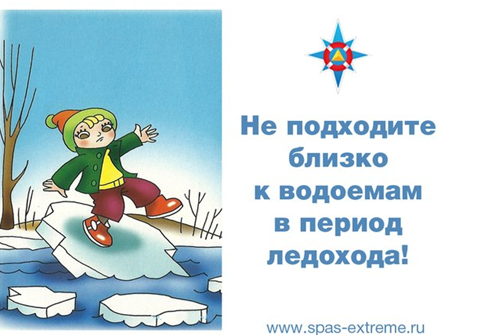 